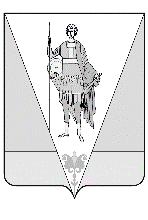 АДМИНИСТРАЦИЯВЕРХНЕТОЕМСКОГО МУНИЦИПАЛЬНОГО ОКРУГАПОСТАНОВЛЕНИЕот 24  марта 2023 года № 1/12с. Верхняя ТоймаОб утверждении Порядка предоставления субсидиина доставку муки  в районы Крайнего Севера и приравненные к ним местности с ограниченными сроками завоза грузов     В соответствии со статьей 78 Бюджетного кодекса Российской Федерации, Постановлением Правительства Российской Федерации от 18 сентября 2020 года № 1492   «Об общих требованиях к нормативным правовым актам, муниципальным правовым актам, регулирующим предоставление субсидий, в том числе грантов в форме субсидий, юридическим лицам, индивидуальным предпринимателям, а также физическим лицам - производителям товаров, работ, услуг, и о признании утратившими силу некоторых актов Правительства Российской Федерации и отдельных положений некоторых актов Правительства Российской Федерации», в целях реализации муниципальной программы Верхнетоемского муниципальный округа «Экономическое развитие в Верхнетоемском муниципальном округе», утвержденной постановлением администрации Верхнетоемского муниципального района от 08 ноября 2021 года № 8/48, постановляю: 1. Утвердить прилагаемые:Порядок предоставления субсидии на доставку муки в районы Крайнего Севера и приравненные к ним местности с ограниченными сроками завоза грузов;Состав комиссии по рассмотрению заявок на участие в отборе по предоставлению субсидии на доставку муки в районы Крайнего Севера и приравненные к ним местности с ограниченными сроками завоза грузов.2. Настоящее постановление вступает в силу после его официального опубликования.Глава Верхнетоемского муниципального округа                                                                                             С.В. Гуцало                     УТВЕРЖДЕНпостановлением администрации
Верхнетоемского муниципального округаот 24 марта 2023 года № 1/12П О Р Я Д О Кпредоставления субсидии на доставку муки в районы Крайнего Севера и приравненные к ним местности с ограниченными сроками завоза грузов I. Общие положенияНастоящий Порядок устанавливает цели, условия (требования) и порядок предоставления юридическим лицам и индивидуальным предпринимателям субсидии из бюджета Верхнетоемского муниципального округа на доставку муки в районы Крайнего Севера и приравненные к ним местности с ограниченными сроками завоза грузов (далее – Порядок).В целях реализации настоящего Порядка используются следующие понятия:субсидия – денежные средства, предоставляемые из бюджета Верхнетоемского муниципального округа (далее – бюджет округа) безвозмездно юридическому лицу или индивидуальному предпринимателю, которое (который) обеспечивает завоз муки в районы Крайнего Севера и приравненные к ним местности с ограниченными сроками завоза грузов (далее – поставщик);участник отбора - поставщик, подавший заявку для участия в отборе на получение субсидии;победитель отбора – участник отбора, в отношении которого принято решение о предоставлении субсидии;получатель субсидии – победитель отбора, с которым заключено соглашение о предоставлении субсидии;соглашение о предоставлении субсидии – соглашение между получателем субсидии и главным распорядителем бюджетных средств, определяющее права и обязанности сторон, возникающие в связи с предоставлением субсидии и устанавливающее значение показателя результативности использования субсидии;главный распорядитель бюджетных средств – администрация Верхнетоемского муниципального округа;уполномоченный орган – отдел экономики администрации Верхнетоемского муниципального округа.Субсидия на доставку муки в районы Крайнего Севера и приравненные к ним местности с ограниченными сроками завоза грузов предоставляется в целях реализации муниципальной программы Верхнетоемского муниципальный округа «Экономическое развитие в Верхнетоемском муниципальном округе», утвержденной постановлением администрации Верхнетоемского муниципального района от 08 ноября 2021 года № 8/48.Целью предоставления субсидий получателям субсидий является возмещение части затрат, связанных с доставкой муки для выпечки хлеба и хлебобулочных изделий в Верхнетоемский муниципальный округ.Главным распорядителем бюджетных средств, до которого в соответствии с бюджетным законодательством Российской Федерации как получателя бюджетных средств доведены в установленном порядке лимиты бюджетных обязательств на предоставление субсидии на соответствующий финансовый год, является администрация Верхнетоемского муниципального округа (далее – администрация округа). Субсидия предоставляется в соответствии со сводной бюджетной росписью бюджета округа, доведенными лимитами бюджетных обязательств и предельными объемами финансирования, предусмотренными в бюджете округа на соответствующий финансовый год на цели, определенные пунктом 3 настоящего Порядка.5. Право на получение субсидии из средств бюджета округа имеют юридические лица (за исключением государственных (муниципальных) учреждений), индивидуальные предприниматели, понесшие затраты по доставке завозимой муки при условии осуществления деятельности по производству хлеба и хлебобулочных изделий. 6. Отбор получателей субсидии проводится путем проведения запроса предложений на основании заявок на участие в отборе, направленных участниками отбора для участия в отборе, исходя из соответствия участника отбора категориям и критериям отбора и очередности поступления заявок на участие в отборе.II. Порядок проведения отбораВ целях проведения отбора уполномоченный орган обеспечивает размещение на официальном сайте администрации округа в информационно-телекоммуникационной сети «Интернет» извещения о проведении отбора не позднее 01 ноября текущего года с указанием:сроков проведения отбора (даты и времени начала (окончания) подачи (приема) заявок участников отбора), которые не могут быть меньше 10 календарных дней, следующих за днем размещения извещения о проведении отбора;наименования, места нахождения, почтового адреса, адреса электронной почты, номера контактного телефона главного распорядителя бюджетных средств;  результатов предоставления субсидии в соответствии с пунктом 36 настоящего Порядка;сайта в информационно-телекоммуникационной сети «Интернет», на котором обеспечивается проведение отбора;требований к участникам отбора в соответствии с пунктом 8 настоящего Порядка и перечня документов, представляемых участниками отбора для подтверждения их соответствия указанным требованиям;порядка подачи заявок участниками отбора и требований, предъявляемых к форме и содержанию заявок, подаваемых участниками отбора;порядка отзыва заявок участников отбора, порядка возврата заявок участников отбора, определяющего в том числе основания для возврата заявок участников отбора, порядка внесения изменений в заявки участников отбора;порядка предоставления участникам отбора разъяснений положений извещения о проведении отбора, даты начала и окончания срока такого предоставления;правил рассмотрения  заявок участников отбора;срока, в течение которого победители отбора должны подписать соглашения о предоставлении субсидии;условий признания победителя отбора уклонившимся от заключения соглашения;даты размещения результатов отбора на официальном сайте администрации округа в информационно-телекоммуникационной сети «Интернет», которая не может быть позднее 14-го календарного дня, следующего за днем определения победителя (победителей) отбора.Требования, которым должен соответствовать участник отбора на 1-е число месяца, предшествующего месяцу, в котором планируется проведение отбора:у участника отбора должна отсутствовать неисполненная обязанность по уплате налогов, сборов, страховых взносов, пеней, штрафов, процентов, подлежащих уплате в соответствии с законодательством Российской Федерации о налогах и сборах; 2) у участника отбора должна отсутствовать просроченная задолженность по возврату в бюджет округа субсидий, бюджетных инвестиций, предоставленных в том числе в соответствии с иными правовыми актами Верхнетоемского муниципального округа, и иная просроченная задолженность перед бюджетом округа;3) участники отбора - юридические лица не должны  находиться в процессе реорганизации (за исключением реорганизации в форме присоединения к юридическому лицу, являющемуся участником отбора, другого юридического лица), ликвидации, в отношении них не введена процедура банкротства, деятельность участника отбора не приостановлена в порядке, предусмотренном законодательством Российской Федерации, а участники отбора - индивидуальные предприниматели не должны прекратить деятельность в качестве индивидуального предпринимателя;в реестре дисквалифицированных лиц отсутствуют сведения о дисквалифицированных руководителе, членах коллегиального исполнительного органа, лице, исполняющем функции единоличного исполнительного органа, или главном бухгалтере участника отбора, являющегося юридическим лицом, об индивидуальном предпринимателе, являющихся участниками отбора;участники отбора не должны являться иностранными юридическими лицами, в том числе местом регистрации которых является государство или территория, включенные в утверждаемый Министерством финансов Российской Федерации перечень государств и территорий, используемых для промежуточного (офшорного) владения активами в Российской Федерации (далее - офшорные компании), а также российскими юридическими лицами, в уставном (складочном) капитале которых доля прямого или косвенного (через третьих лиц) участия офшорных компаний в совокупности превышает 25 процентов (если иное не предусмотрено законодательством Российской Федерации). При расчете доли участия офшорных компаний в капитале российских юридических лиц не учитывается прямое и (или) косвенное участие офшорных компаний в капитале публичных акционерных обществ (в том числе со статусом международной компании), акции которых обращаются на организованных торгах в Российской Федерации, а также косвенное участие таких офшорных компаний в капитале других российских юридических лиц, реализованное через участие в капитале указанных публичных акционерных обществ;участники отбора не должны получать средства из бюджета округа на основании иных муниципальных правовых актов Верхнетоемского муниципального округа на цели, установленные настоящим Порядком.Для участия в отборе на предоставление субсидии участники отбора предоставляют в уполномоченный орган заявку, включающую в себя следующие документы:заявление на участие в отборе по форме согласно приложению № 1 к настоящему Порядку;копии учредительных документов;документы, подтверждающие полномочия руководителя или доверенность, подписанную руководителем организации или иным уполномоченным на это лицом в соответствии с федеральным законом и учредительными документами, подтверждающую полномочия действовать от имени организации;согласие на публикацию (размещение) на официальном сайте администрации округа в информационно-телекоммуникационной сети «Интернет» информации об участнике отбора, о подаваемой участником отбора заявке, иной информации об участнике отбора, связанной с соответствующим отбором, по форме согласно приложению № 2 к настоящему Порядку.Заявка оформляется и предоставляется на бумажном носителе.Документы, входящие в состав заявки на участие в отборе, должны быть написаны разборчиво по содержанию текста, наименования юридических лиц написаны без сокращения, подписаны руководителем организации или иным уполномоченным на это лицом или индивидуальным предпринимателем и скреплены печатью (при наличии).Участник отбора несет ответственность за достоверность представленных им сведений и документов в соответствии с законодательством Российской Федерации. Под недостоверной информацией понимается наличие в содержании представленных для получения субсидии документах сведений, не соответствующих действительности. Расходы по подготовке и направлению заявки и документации несет участник отбора.10. Участник отбора вправе предоставить следующие документы:1) выписку Единого государственного реестра юридических лиц (ЕГРЮЛ) или Единого государственного реестра индивидуальных предпринимателей (ЕГРИП), выданную не ранее чем за 30 календарных дней до дня подачи документов, указанных в пункте 9 настоящего Порядка;2) справку об исполнении обязанности по уплате налогов, сборов, страховых взносов, срок исполнения по которым наступил в соответствии с законом Российской Федерации, а также пеней и штрафов по форме, утвержденной федеральным органом исполнительной власти, уполномоченным по контролю и надзору в области налогов и сборов.В случае оспаривания задолженности по налогам, сборам и страховым взносам, срок исполнения по которым наступил в соответствии с законодательством Российской Федерации, заявителем предоставляется копия искового заявления с отметкой Арбитражного суда о принятии заявления.11. В период проведения отбора участники отбора вправе подать не более одной заявки.12. Уполномоченный орган осуществляет:прием и регистрацию заявок на участие в отборе в порядке очередности;проверку наличия документов, предусмотренных пунктами 9 и 10 настоящего Порядка, и полноту содержащихся в них сведений;запрашивает документы, предусмотренные пунктом 10 настоящего Порядка, в случае, если участник отбора не предоставил их по собственной инициативе.При наличии замечаний заявка отклоняется и возвращается участнику отбора в течение 5 рабочих дней со дня её получения.При этом участнику отбора уполномоченным органом направляется уведомление о необходимости устранения замечаний до истечения срока приема заявок.В случае если участниками отбора, которым были направлены уведомления на устранение замечаний в соответствии с настоящим пунктом, не были предоставлены документы в полном объёме до истечения срока приема заявок, данные заявки уполномоченным органом не рассматриваются.Заявка и предоставленные документы возврату участникам отбора не подлежат.В случае внесения изменений в настоящий Порядок, заявки и документы, поступившие до даты вступления в законную силу изменений, рассматриваются уполномоченным органом в порядке, действующем на дату их поступления в уполномоченный орган. Участник отбора вправе отозвать или изменить свою заявку до истечения установленного срока подачи заявок. Отзыв заявок участниками отбора осуществляется путем направления в адрес уполномоченного органа письменного уведомления участника отбора, составленного в свободной форме, с указанием наименования участника отбора, даты подачи заявки, почтового адреса для возврата заявки.Основанием для возврата заявки является поступление в адрес уполномоченного органа письменного уведомления участника отбора об отзыве заявки, которое подлежит регистрации.Внесение изменений в заявку осуществляется путем подачи в уполномоченный орган письменного уведомления, составленного в свободной форме, с указанием наименования участника отбора, даты подачи заявки, оснований для внесения изменений в заявку.  Внесение изменений в заявку происходит по принципу полной замены, то есть представляется вновь оформленная заявка. При этом датой предоставления заявки для участия в отборе будет считаться дата регистрации новой заявки.Участник отбора вправе направить в уполномоченный орган письменный запрос о разъяснении положений настоящего Порядка. Уполномоченный орган в течение 5 рабочих дней со дня поступления указанного запроса направляет в письменной форме разъяснения в адрес участника отбора.В целях проведения отбора и определения победителей создается комиссия для рассмотрения заявок участников отбора (далее – комиссия). Персональный состав комиссии утверждается постановлением администрации округа в количестве не менее   7 членов. Заседание комиссии проводится не позднее 7 календарного дня, следующего за днем окончания подачи заявок.Комиссия формируется из числа муниципальных служащих администрации округа, а также по согласованию - депутатов Собрания депутатов Верхнетоемского муниципального округа, членов Общественного совета Верхнетоемского муниципального округа, представителей общественных объединений и иных представителей общественности в количестве не менее половины от общего числа её членов.Состав комиссии формируется таким образом, чтобы была исключена возможность возникновения конфликта интересов, который влияет или может повлиять на принимаемые комиссией решения.Для целей настоящего Порядка под конфликтом интересов понимается ситуация, при которой личная заинтересованность (прямая или косвенная) члена комиссии влияет или может повлиять на надлежащее, объективное и беспристрастное осуществление им полномочий члена комиссии.Под личной заинтересованностью члена комиссии понимается возможность получения им доходов в виде денег, иного имущества, в том числе имущественных прав, услуг имущественного характера, результатов выполненных работ или каких-либо выгод (преимуществ), и (или) состоящими с ним в близком родстве или свойстве лицами (родителями, супругами, детьми, братьями, сестрами, а также братьями, сестрами, родителями, детьми супругов и супругами детей), гражданами или организациями, с которыми член комиссии и (или) лица,  состоящие с ним в близком родстве или свойстве, связаны имущественными, корпоративными или иными близкими отношениями.В случае возникновения у члена комиссии личной заинтересованности, которая приводит или может привести к конфликту интересов, либо при возникновении ситуации оказания воздействия (давления) на члена комиссии, связанного с осуществлением им своих полномочий, член комиссии обязан в кратчайшие сроки проинформировать об этом в письменной форме председателя комиссии.Председатель комиссии, которому стало известно о возникновении у члена комиссии личной заинтересованности, которая приводит или может привести к конфликту интересов, обязан принять меры по предотвращению или урегулированию конфликта интересов вплоть до исключения члена комиссии, являющегося стороной конфликта интересов, из состава комиссии либо отстранения его от рассмотрения вопроса.Комиссия действует на основании настоящего Порядка. Заседания комиссии ведет председатель комиссии, а в его отсутствие – заместитель председателя комиссии.Члены комиссии участвуют в заседаниях комиссии лично. В случае если член комиссии отсутствует на заседании комиссии, он не вправе передоверить свой голос другому члену комиссии или иному лицу (члены комиссии участвуют в ее заседании без права замены).Комиссия правомочна осуществлять функции, предусмотренные настоящим Порядком, если на заседании комиссии присутствует не менее половины от общего числа ее членов. Члены комиссии должны быть уведомлены уполномоченным органом о месте, дате и времени проведения заседания комиссии не позднее чем за 3 календарных дня.    В случае уведомления о месте, дате и времени проведения заседания комиссии позднее чем за 3 календарных дня, срок проведения заседания комиссии может быть перенесен.Комиссия рассматривает документы, входящие в состав заявки, осуществляет проверку сведений об участниках отбора на соответствие их требованиям пункта 8 настоящего Порядка.Комиссия по результатам рассмотрения заявок участников отбора принимает следующее решение:о признании заявки участника отбора, прошедшей отбор;об отклонении заявки участника отбора по основаниям, указанным в пункте 24 настоящего Порядка. Решение комиссии о признании участников отбора прошедшими отбор, либо об отклонении заявки участника отбора оформляется протоколом, который подписывается председателем комиссии (а в его отсутствие – заместителем председателя комиссии). Основаниями для отклонения заявки участника отбора на стадии рассмотрения заявок являются:  несоответствие участника отбора требованиям, установленным в пункте 8 настоящего Порядка;несоответствие представленных участником отбора заявки и документов требованиям к заявкам участников отбора, установленным в извещении о проведении отбора;недостоверность представленной участником отбора информации, в том числе информации о месте нахождения и адресе юридического лица; подача участником отбора заявки после даты и (или) времени, определенных для подачи заявок на участие в отборе.Уполномоченный орган не позднее 14 календарного дня, следующего за днем определения победителей отбора обеспечивает размещение результатов отбора на официальном сайте администрации округа в информационно-телекоммуникационной сети «Интернет», включая следующие сведения:дата, время и место рассмотрения заявок на участие в отборе;информация об участниках отбора, заявки которых были рассмотрены;информация об участниках отбора, заявки которых были отклонены, с указанием причин их отклонения, в том числе положений извещения о проведении отбора, которым не соответствуют такие заявки;наименование победителя (победителей) отбора, с которым будет заключаться соглашение о предоставлении субсидии с указанием размера предоставляемой ему субсидии.III. Условия и порядок предоставления субсидииСубсидированию подлежит часть фактически произведенных затрат по доставке муки в районы Крайнего Севера и приравненные к ним местности с учетом налога на добавленную стоимость.Расчет субсидии производится по формуле:С = З х К, гдеС – размер субсидии получателю субсидий, рублей;З – фактические произведенные затраты по доставке муки для производства хлеба и хлебобулочных изделий, рублей;К – размер возмещения фактически произведенных затрат, процентов.            Размер возмещения фактически произведенных затрат составляет до 100 процентов и определяется постановлением администрации округа.Возврат субсидии в бюджет округа в случае нарушения условий ее предоставления производится в соответствии с положениями раздела IV настоящего Порядка.В течение 15 рабочих дней с момента размещения результатов отбора администрация округа заключает с победителем отбора соглашение о предоставлении субсидии.Соглашение о предоставлении субсидии заключается в пределах лимитов бюджетных обязательств, доведенных на текущий финансовый год, на осуществление целей, указанных в пункте 3 настоящего Порядка.Соглашение о предоставлении субсидии, дополнительное соглашение к соглашению о предоставлении субсидии, в том числе дополнительное соглашение о расторжении соглашения о предоставлении субсидии (при необходимости) заключаются в соответствии с типовой формой, установленной финансовым управлением администрации округа.33. Соглашение о предоставлении субсидии предусматривает в обязательном порядке:1) согласие получателей субсидий и лиц, являющихся поставщиками (подрядчиками, исполнителями) по договорам, заключенным в целях исполнения обязательств по соглашениям о предоставлении субсидии (за исключением государственных (муниципальных) унитарных предприятий, хозяйственных товариществ и обществ с участием публично-правовых образований в их уставных (складочных) капиталах, а также коммерческих организаций с участием таких товариществ и обществ в их уставных (складочных) капиталах), на осуществление администрацией округа и органами муниципального финансового контроля Верхнетоемского муниципального округа проверок соблюдения ими условий, целей и порядка предоставления субсидии;2) уплату пени в размере одной трехсотой действующей на дату уплаты пеней ключевой ставки Центрального банка Российской Федерации за каждый день просрочки в случае невозврата или несвоевременного возврата средств бюджета округа в сроки, установленные пунктом 46 настоящего Порядка;3) запрет приобретения за счет средств субсидий иностранной валюты, за исключением операций, осуществляемых в соответствии с валютным законодательством Российской Федерации при закупке (поставке) высокотехнологического импортного оборудования, сырья и комплектующих изделий, а также связанных с достижением результатов предоставления субсидии иных операций;4) наличие условия о согласовании новых условий соглашения или о расторжении соглашения при не достижении согласия по новым условиям, в случае уменьшения главному распорядителю бюджетных средств ранее доведенных лимитов бюджетных обязательств, приводящего к невозможности предоставления субсидии в размере, определенном в соглашении;5) порядок возврата субсидии в бюджет округа в случае нарушения условий, целей и порядка их предоставления.34. Соглашение должно определять:             размер возмещения фактически произведенных затрат;показатели результативности использования субсидии;сроки предоставления документов, перечисленных в пункте 37 настоящего Порядка.35. В случае, если победитель отбора не заключил соглашение о предоставлении субсидии с администрацией округа в сроки, указанные в пункте 28 настоящего Порядка, то победитель отбора считается уклонившимся от заключения соглашения.36. Результатом предоставления субсидии является возмещение расходов юридическим лицам и индивидуальным предпринимателям на доставку муки в районы Крайнего Севера и приравненные к ним местности с ограниченными сроками завоза грузов.Показателем результативности использования субсидии является объем затрат, связанных с доставкой муки для выпечки хлеба и хлебобулочных изделий в Верхнетоемский муниципальный округ.37. Получатель субсидии ежемесячно, не позднее 06 числа месяца, следующего за отчетным, предоставляет в администрацию округа следующие документы для предоставления субсидии:справку о затратах на доставку муки по форме, определяемой администрацией округа в соглашении с получателем субсидии, с нарастающим итогом; копии платежных, товарно – транспортных и иных документов, подтверждающих отгрузку и оприходование муки за истекший календарный месяц;справку о количестве произведенного хлеба и хлебобулочных изделий за истекший календарный месяц.38. При предоставлении документов, указанных в пункте 37 настоящего Порядка, с нарушением сроков, указанных в пункте 37 настоящего Порядка, указанные документы учитываются при предоставлении субсидии в следующем месяце.39. Документы за декабрь месяц текущего финансового года предоставляются получателями субсидии не позднее 10 января очередного финансового года.40. Уполномоченный орган в течение 5 рабочих дней со дня получения документов, указанных в пункте 37 настоящего Порядка, осуществляет их проверку.По итогам проверки документов уполномоченный орган принимает одно из следующих решений:о предоставлении субсидии;об отказе в предоставлении субсидии.41. В случае принятия решения, указанного в подпункте 1 пункта 40 настоящего Порядка, администрация округа принимает его в виде распоряжения.Администрация округа в течение 10 рабочих дней со дня подписания распоряжения, указанного в абзаце первом настоящего пункта, перечисляет средства субсидии платежными поручениями с лицевого счета администрации округа, открытого в Управлении Федерального казначейства по Архангельской области и Ненецкому автономному округу, на расчетные счета получателей субсидии, открытые в учреждениях Центрального банка Российской Федерации или кредитных организациях.42. Основаниями для отказа в предоставлении субсидии являются:1) представление неполного перечня документов, определенного пунктом 37 настоящего Порядка;2) несвоевременное представление документов, указанных в пункте 37 настоящего Порядка;3) предоставление документов, предусмотренных пунктом 37 настоящего Порядка, содержащих недостоверные сведения;4) недостаток бюджетных средств на предоставление субсидии.43. При наличии замечаний, не препятствующих принятию решения о предоставлении получателю субсидии (в случае выявления неточностей, ошибок, отсутствия отметок о заверке копий документов, оттисков печатей (при наличии)), уполномоченный орган возвращает документы, требующие доработки, с указанием причин возврата и нового срока их представления.При отсутствии замечаний (или после их устранения) администрация округа производит перечисление субсидии.При наличии оснований для отказа в предоставлении субсидии, предусмотренных пунктом 42 настоящего Порядка, администрация округа принимает решение об отказе в предоставлении субсидии путем наложения соответствующей резолюции на справке о затратах на доставку муки  на получение субсидии.Администрация округа в течение 5 рабочих дней с даты принятия решения об отказе в предоставлении субсидии направляет в адрес получателя субсидии письмо-уведомление об отказе в предоставлении субсидии с указанием причин отказа.44. Получатели субсидии несут ответственность за достоверность документов, указанных в пункте 37 настоящего Порядка, предоставленных в администрацию округа.IV. Требования к осуществлению контроля за соблюдением условий и порядка предоставления субсидий и ответственность за их нарушение          45. Администрацией округа и органами муниципального финансового контроля Верхнетоемского муниципального округа проводятся обязательные проверки соблюдения получателями субсидии условий и порядка предоставления субсидии. Данные проверки проводятся в соответствии с федеральными стандартами, утвержденными нормативными правовыми актами Правительства Российской Федерации.46. В случае выявления нарушения получателем субсидии условий и порядка предоставления субсидии по фактам проверок, условий соглашения, соответствующий объем субсидии подлежит возврату в бюджет округа в течение 10 рабочих дней со дня предъявления администрацией округа соответствующего требования.47. При невозврате средств субсидии в сроки, установленные пунктом 46 настоящего Порядка, администрация округа в течение 30 рабочих дней со дня истечения сроков, указанных в пункте 46 настоящего Порядка, обращается в суд с исковым заявлением о взыскании субсидии, а также пени за просрочку ее возврата.__________________ПРИЛОЖЕНИЕ № 1к Порядку предоставления субсидии на доставку муки в районы Крайнего Севера и приравненные к ним местности с ограниченными сроками завоза грузов  (ФОРМА)ЗАЯВЛЕНИЕна участие в отборе на получении субсидиина доставку муки в районы Крайнего Севера и приравненные к ним местности с ограниченными сроками завоза грузов в ____________году                                                                        «_____» _______________202_ годаУчастник отбора_________________________________________________________,(наименование юридического лица, фамилия, имя, отчество (при наличии) индивидуального предпринимателя)ИНН/КПП_____________________________, 
ОГРН _______________________________,в лице __________________________________________________________________,(наименование должности, а также фамилия, имя, отчество (при наличии) лица, представляющего участника отбора, или  уполномоченного им лица, фамилия, имя, отчество (при наличии) индивидуального предпринимателя)действующего на основании__________________________________________________________________(реквизиты устава юридического лица, свидетельства о государственной регистрации индивидуального предпринимателя, доверенности)банковские реквизиты: _____________________________________________________________________________________________________________________________________________________________________________________________________________________Юридический адрес _____________________________________________________Почтовый адрес ________________________________________________________Телефон _____________________      E-mail _______________________ОКВЭД ______________________Прошу допустить к участию в отборе в форме запроса предложений для предоставления из бюджета Верхнетоемского муниципального округа субсидии на доставку муки в районы Крайнего Севера и приравненные к ним местности с ограниченными сроками завоза грузов в __________ году.Подтверждаю, что ___________________________ соответствует следующим (наименование юридического лица, фамилия, имя, отчество (при наличии)              индивидуального предпринимателя)условиям:1) отсутствует неисполненная обязанность по уплате налогов, сборов, страховых взносов, пеней, штрафов, процентов, подлежащих уплате в соответствии с законодательством Российской Федерации о налогах и сборах; 2) отсутствует просроченная задолженность по возврату в бюджет Верхнетоемского муниципального округа субсидий, бюджетных инвестиций, предоставленных в том числе в соответствии с иными правовыми актами Верхнетоемского муниципального округа, и иная просроченная задолженность перед бюджетом округа;3) не находится в процессе реорганизации (за исключением реорганизации в форме присоединения к юридическому лицу, являющемуся участником отбора, другого юридического лица), ликвидации, в отношении его не введена процедура банкротства, деятельность не приостановлена в порядке, предусмотренном законодательством Российской Федерации (для юридического лица);не прекращена деятельность в качестве индивидуального предпринимателя (для индивидуальных предпринимателей);4) в реестре дисквалифицированных лиц отсутствуют сведения о дисквалифицированных руководителе, членах коллегиального исполнительного органа, лице, исполняющем функции единоличного исполнительного органа, или главном бухгалтере участника отбора, являющегося юридическим лицом, об индивидуальном предпринимателе, являющихся участниками отбора;5) участники отбора не должны являться иностранными юридическими лицами, в том числе местом регистрации которых является государство или территория, включенные в утверждаемый Министерством финансов Российской Федерации перечень государств и территорий, используемых для промежуточного (офшорного) владения активами в Российской Федерации (далее - офшорные компании), а также российскими юридическими лицами, в уставном (складочном) капитале которых доля прямого или косвенного (через третьих лиц) участия офшорных компаний в совокупности превышает 25 процентов (если иное не предусмотрено законодательством Российской Федерации). При расчете доли участия офшорных компаний в капитале российских юридических лиц не учитывается прямое и (или) косвенное участие офшорных компаний в капитале публичных акционерных обществ (в том числе со статусом международной компании), акции которых обращаются на организованных торгах в Российской Федерации, а также косвенное участие таких офшорных компаний в капитале других российских юридических лиц, реализованное через участие в капитале указанных публичных акционерных обществ;6) не является получателем средств из бюджета Верхнетоемского муниципального округа на основании иных муниципальных правовых актов Верхнетоемского муниципального округа на цели, установленные Порядком предоставления субсидии на доставку муки в районы Крайнего Севера и приравненные к ним местности с ограниченными сроками завоза грузов (далее – Порядок предоставления субсидии).Достоверность представленных сведений гарантирую.Приложение:1. Согласие на публикацию (размещение) на официальном сайте администрации Верхнетоемского муниципального округа в информационно-телекоммуникационной сети «Интернет» информации об участнике отбора, на _____л. в _______ экз.;            2. Иные документы в соответствии с Порядком предоставления субсидий.________________          __________________       _______________________          (должность)             (подпись руководителя юридического         (расшифровка подписи)                                         лица, индивидуального предпринимателя                                              или уполномоченного представителя)М.П. (при наличии)ПРИЛОЖЕНИЕ № 2к Порядку предоставления субсидии на доставку муки в районы Крайнего Севера и приравненные к ним местности с ограниченными сроками завоза грузов  СОГЛАСИЕ НА ПУБЛИКАЦИЮ (РАЗМЕЩЕНИЕ)Участник отбора_________________________________________________________,(наименование юридического лица, фамилия, имя, отчество (при наличии) индивидуального предпринимателя)согласен     на    публикацию    (размещение)   на официальном сайте администрации Верхнетоемского муниципального округа в информационно-телекоммуникационной  сети  «Интернет»  информации  об участнике отбора, о подаваемых   документах,   иной   информации   об участнике отбора,  связанной  с соответствующим отбором.________________          __________________       _______________________          (должность)             (подпись руководителя юридического   (расшифровка подписи)                                         лица, индивидуального предпринимателя                                              или уполномоченного представителя)М.П. (при наличии)УТВЕРЖДЕНпостановлением администрации
Верхнетоемского муниципального округаот  24 марта 2023 года № 1/12 СОСТАВ комиссии по рассмотрению заявок на участие в отборепо предоставлению субсидии на  доставку муки в районы Крайнего Севера и приравненные к ним местности с ограниченными сроками завоза грузов_________________Чецкий Иван Владимировичзаместитель главы администрации Верхнетоемского муниципального округа по инфраструктурному развитию, председатель комиссии;Карпунина Оксана Мирославовнаначальник отдела экономики администрации Верхнетоемского муниципального округа, заместитель председателя комиссии;Нагорная Ольга Васильевнаглавный специалист отдела экономики администрации Верхнетоемского муниципального округа, секретарь комиссии.Члены комиссии:Комарова Ольга Вячеславовнапредседатель Собрания депутатов Верхнетоемского муниципального округа (по согласованию);Аверьянов Сергей Петровичзаместитель председателя Общественного совета Верхнетоемского муниципального округа (по согласованию);Фокин Василий Владимировиччлен Общественного совета Верхнетоемского муниципального округа (по согласованию);Шустрова Елена Ионовназаместитель председателя правления Верхнетоемского отделения РОО «Совет женщин Архангельской области» (по согласованию).